DZIENNIK URZĘDOWY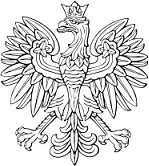 WOJEWÓDZTWA DOLNOŚLĄSKIEGOWrocław, dnia 14 lutego 2022 r.Poz. 792Podpisany przez: Agnieszka Augustynowicz Data: 14.02.2022 11:34:15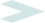 OBWIESZCZENIERADY MIEJSKIEJ WROCŁAWIAz dnia 20 stycznia 2022 r.w sprawie ogłoszenia tekstu jednolitego uchwały nr XIII/316/19 Rady Miejskiej Wrocławiaw sprawie zwolnień od podatku od nieruchomości budynków lub ich części podłączonych do instalacji fotowoltaicznej, kolektora słonecznego, pompy ciepła, rekuperatora lub gruntowego wymiennika ciepłaNa podstawie art. 16 ust. 3 ustawy z dnia 20 lipca 2000 r. o ogłaszaniu aktów normatywnych i niektórych innych aktów prawnych (Dz. U. z 2019 r. poz. 1461), ogłasza się w załączniku do niniejszego obwieszczenia jednolity tekst uchwały nr XIII/316/19 Rady Miejskiej Wrocławia z dnia 5 września 2019 r. w sprawie zwolnień od podatku od nieruchomości budynków lub ich części podłączonych do instalacji fotowoltaicznej, kolektora słonecznego, pompy ciepła, rekuperatora lub gruntowego wymiennika ciepła (Dz. Urz. Woj. Doln. poz. 5472)  z uwzględnieniem zmian wprowadzonych uchwałą nr XXXI/789/20 Rady Miejskiej Wrocławia z dnia 20 listopada 2020 r. zmieniającą uchwałę nr XIII/316/19 Rady Miejskiej Wrocławia w sprawie zwolnień od podatku od nieruchomości lub ich części podłączonych do instalacji fotowoltaicznej, kolektora słonecznego, pompy ciepła, rekuperatora lub gruntowego wymiennika ciepła (Dz. Urz. Woj. Doln. z 2020 r. poz. 6530).Podany w załączniku do  niniejszego  obwieszczenia tekst  jednolity nie obejmuje  § 2,  3  i  4  uchwały nr XXXI/789/20 Rady Miejskiej Wrocławia z dnia 20 listopada 2020 r. zmieniającej uchwałę nr XIII/316/19 Rady Miejskiej Wrocławia w sprawie zwolnień  od podatku od  nieruchomości lub ich  części  podłączonych  do instalacji fotowoltaicznej, kolektora słonecznego, pompy ciepła, rekuperatora lub gruntowego wymiennika ciepła, które stanowią:„§ 2. Do wniosków złożonych przed dniem wejścia w życie niniejszej uchwały stosuje się przepisy dotychczasowe, z wyjątkiem przepisu § 6 ust. 6 zmienianej uchwały, który stosuje się w brzmieniu nadanym niniejszą uchwałą.§ 3. Wykonanie uchwały powierza się Prezydentowi Wrocławia.§ 4. Uchwała wchodzi w życie po upływie 14 dni od dnia ogłoszenia w Dzienniku Urzędowym Województwa Dolnośląskiego, z wyjątkiem § 1 pkt 5 lit. a, który wchodzi w życie z dniem 1 marca  2021 r.”.Przewodniczący Rady Miejskiej Wrocławia:Sergiusz KmiecikZałącznik do Obwieszczenia Rady Miejskiej Wrocławiaz dnia 20 stycznia 2022 r.UCHWAŁA NR XIII/316/19 RADY MIEJSKIEJ WROCŁAWIAz dnia 5 września 2019 r.w sprawie zwolnień od podatku od nieruchomości budynków lub ich części podłączonych do instalacji fotowoltaicznej, kolektora słonecznego, pompy ciepła, rekuperatora lub gruntowego wymiennika ciepłaNa podstawie art. 18 ust. 2 pkt 8 ustawy z dnia 1990 r. o samorządzie gminnym (Dz. U. z 2021 r. poz. 1372   i 1834) w związku z art. 7 ust. 3  ustawy z  dnia 12 stycznia  1991 r. o podatkach i  opłatach lokalnych (Dz. U.  z 2019 r. poz. 1170 oraz z 2021 r. poz. 401, 1558, 2192 i 2290), Rada Miejska Wrocławia uchwala, co następuje:§ 1. Ilekroć w niniejszej uchwale jest mowa o:instalacji fotowoltaicznej – należy przez to rozumieć instalację pozwalającą na wyprodukowanie energii elektrycznej z energii promieniowania słonecznego;pompie ciepła – należy przez to rozumieć urządzenie umożliwiające odbiór ciepła z dolnego źródła o niskiej temperaturze i przekazaniu go do źródła górnego o wysokiej temperaturze;kolektorze słonecznym – należy przez to rozumieć urządzenie do konwersji energii promieniowania słonecznego na ciepło służące do ogrzewania budynku, jego części lub wody użytkowej;rekuperatorze – należy przez to rozumieć urządzenie umożliwiające odzyskiwanie ciepła z powietrza wywiewanego z budynku, jego części lub instalacji przemysłowej w celu jego ponownego wykorzystania;gruntowym wymienniku ciepła - należy przez to rozumieć urządzenie wykorzystujące energię zgromadzoną w ziemi do zmniejszenia wahań temperatury powietrza dostarczanego do budynku lub jego części;1)(uchylony)2)kosztach – należy przez to rozumieć poniesione ze środków własnych wydatki na zakup lub podłączenie instalacji fotowoltaicznej, kolektora słonecznego pompy ciepła, rekuperatora lub gruntowego wymiennika ciepła;Rozporządzeniu Komisji – należy przez to rozumieć Rozporządzenie Komisji (WE) nr 1407/2013 z dnia 18 grudnia 2013 r. w sprawie stosowania art. 107 i 108 Traktatu o funkcjonowaniu Unii Europejskiej do pomocy de minimis (Dz. Urz. UE L Nr 352 z dnia 24 grudnia 2013 r., z późn. zm.3));wielkopowierzchniowej działalności handlowej – należy przez to rozumieć działalność handlową prowadzoną na powierzchni użytkowej przekraczającej 400 m2;podłączeniu - należy przez to rozumieć przyłączenie instalacji fotowoltaicznej, kolektora słonecznego, pompy  ciepła,  rekuperatora  lub  gruntowego  wymiennika  ciepła  do  wewnętrznych  instalacji,  sieci   lub urządzeń umieszczonych w budynku lub jego części;Planie Gospodarki Niskoemisyjnej – należy przez to rozumieć uchwałę nr XVIII/345/15 Rady Miejskiej Wrocławia z dnia 26 listopada 2015 r. w sprawie „Planu gospodarki niskoemisyjnej dla Wrocławia” (Biuletyn Urzędowy Rady Miejskiej Wrocławia poz. 333 oraz z 2019 r. poz. 300);deklaracji - należy przez to rozumieć formularze, o których mowa w art. 6 ust. 6 i 9 ustawy z dnia 12 stycznia 1991 r. o podatkach i opłatach lokalnych;1) Uchylony przez § 1 pkt 1 lit. a uchwały nr XXXI/789/20 Rady Miejskiej Wrocławia z dnia 20 listopada 2020 r. zmieniającej uchwałę nr XIII/316/19 Rady Miejskiej Wrocławia w sprawie zwolnień od podatku od nieruchomości budynków lub ich części podłączonych do instalacji fotowoltaicznej, kolektora słonecznego, pompy ciepła, rekuperatora lub gruntowego wymiennika ciepła (Dz. Urz. Woj. Doln. poz. 6530).2) W brzmieniu ustalonym przez § 1 pkt 1 lit. b uchwały, o której mowa w odnośniku 1.3) Dz. Urz. UE L 215 z 07.07.2020 r. s. 3.4)działalności handlowej - należy przez to rozumieć działalność polegającą na sprzedaży towarów lub wyrobów w niezmienionej postaci lub wymianie towarów lub wyrobów na pieniądze, wraz z towarzyszącymi jej czynnościami, w szczególności czynnościami związanymi z magazynowaniem towarów lub wyrobów podlegających sprzedaży w  ramach tej działalności, ich inwentaryzacją lub przygotowaniem do  wysyłki  w ramach umów zawieranych na odległość.§ 2. 5) 1. Zwalnia się od podatku od nieruchomości budynki lub ich części położone na terenie Wrocławia do których podłączono sprawną instalację  fotowoltaiczną,  kolektor  słoneczny,  pompę  ciepła,  rekuperator lub gruntowy wymiennik ciepła, które zostały co najmniej raz uruchomione i działają zgodnie z ich przeznaczeniem.2. Zwolnieniu nie podlegają budynki lub ich części związane z prowadzeniem wielkopowierzchniowej działalności handlowej.§ 3. 1. Zwolnienie, o którym mowa w § 2 ust. 1, w stosunku do podmiotów prowadzących działalność gospodarczą bez względu na formę organizacyjno-prawną oraz sposób finansowania, stanowi pomoc de minimis w rozumieniu Rozporządzenia Komisji.2. W ramach niniejszej  uchwały  nie przewiduje  się  udzielania  pomocy  de  minimis  w  rolnictwie  lub  w rybołówstwie.§ 4. 6) Warunkiem uzyskania i korzystania ze zwolnienia, o którym mowa w § 2 ust. 1, jest:poniesienie kosztów w wysokości co najmniej 15.000 złotych brutto po wejściu w życie uchwały;podłączenie do budynku lub jego części instalacji fotowoltaicznej, kolektora słonecznego, pompy ciepła, rekuperatora lub gruntowego wymiennika ciepła i ich działanie przez cały okres korzystania ze zwolnienia przez cały okres korzystania ze zwolnienia;dokonanie zgłoszenia spełniania warunków do zwolnienia;wpisanie inwestycji do Planu Gospodarki Niskoemisyjnej.§ 5. 7) 1. Zwolnienie od podatku następuje zgodnie z ustawą z dnia 12 stycznia 1991 r. o podatkach i opłatach lokalnych, na podstawie zgłoszenia o spełnianiu warunków do zwolnienia, stanowiącego załącznik nr 1 do niniejszej uchwały oraz deklaracji albo korekty deklaracji na podatek od nieruchomości.Podatnik będący osobą fizyczną składa zgłoszenie, o którym mowa w ust. 1, wraz z Informacjąo nieruchomościach i obiektach budowlanych lub jej korektą.Zgłoszenie spełniania warunków do zwolnienia należy złożyć nie później niż do dnia 31 grudnia 2023 r.Do zgłoszenia spełniania warunków do zwolnienia należy dołączyć:dokumenty potwierdzające poniesienie kosztów;oświadczenie, że budynki lub ich części są podłączone do instalacji fotowoltaicznej, kolektora słonecznego, pompy ciepła, rekuperatora lub gruntowego wymiennika ciepła oraz oświadczenie o wysokości otrzymanego dofinansowania ze środków publicznych, stanowiące załącznik nr 2 do niniejszej uchwały;w przypadku, o którym mowa w § 3 ust. 1 - zaświadczenia albo oświadczenie  stanowiące załącznik  nr 3 do niniejszej uchwały oraz informacje, o których mowa w art. 37 ust. 1 pkt 1 i 2 oraz ust. 2 pkt 1 i 2 ustawy z dnia 30 kwietnia 2004 r. o postępowaniu w sprawach dotyczących pomocy publicznej (Dz. U. z 2021 r. poz. 743) i rozporządzenia Rady Ministrów z dnia 29 marca 2010 r. w sprawie zakresu informacji przedstawianych przez podmiot ubiegający się o pomoc de  minimis  (Dz. U.  Nr 53 poz. 311,  z 2013 r. poz. 273 oraz z 2014 r. poz. 1543);inne informacje wymagane przez organ podatkowy, w szczególności o których mowa w art. 39 ust. 1 ustawy o postępowaniu w sprawach pomocy publicznej;4) Dodany przez § 1 pkt 1 lit. c uchwały, o której mowa w odnośniku 1.5) W brzmieniu ustalonym przez § 1 pkt 2 uchwały, o której mowa w odnośniku 1.6) W brzmieniu ustalonym przez § 1 pkt 3 uchwały, o której mowa w odnośniku 1.7) W brzmieniu ustalonym przez § 1 pkt 4 uchwały, o której mowa w odnośniku 1.zaświadczenie o wpisaniu inwestycji do Planu Gospodarki Niskoemisyjnej.§ 6. 1. Zwolnienie, o którym mowa w § 2 ust. 1, udzielane jest na okres 5 lat, począwszy od 1 stycznia roku następującego po roku, w którym zostały poniesione koszty.W przypadku, gdy koszty zostały poniesione w różnych latach, zwolnienie udzielane jest od 1 stycznia roku następującego po roku, w którym zostały poniesione koszty związane z podłączeniem.8) Wielkość zwolnienia nie może przekroczyć 50% poniesionych kosztów pomniejszonych o otrzymane dofinansowanie ze środków publicznych, niezależnie od formy i źródła tego dofinansowania.Zwolnienie przysługuje do końca miesiąca poprzedzającego miesiąc, w którym zostanie przekroczona jego wielkość określona na podstawie ust. 3.Jeżeli w wyniku udzielenia zwolnienia na podstawie niniejszej uchwały nastąpi przekroczenie dopuszczalnej wielkości pomocy, o której mowa w Rozporządzeniu Komisji, cała kwota udzielonego zwolnienia podlega zwrotowi.9) Podatnik w okresie korzystania ze zwolnienia z podatku od nieruchomości na podstawie niniejszej uchwały zobowiązany jest w terminie do 15 stycznia każdego roku przedłożyć dokumenty, o  których mowa   w § 5 ust. 4 pkt 2-3.§ 7. 1. Z końcem miesiąca, w którym nastąpiło trwałe odłączenie budynku lub jego części od instalacji fotowoltaicznej, kolektora słonecznego, pompy ciepła, rekuperatora lub gruntowego wymiennika ciepła podatnik traci prawo do zwolnienia bez obowiązku zwrotu udzielonej pomocy.Podatnik jest zobowiązany  zawiadomić  organ  udzielający  pomocy  o  utracie  prawa  do  zwolnienia  w terminie 14 dni od dnia, w którym nastąpiło trwałe odłączenie od instalacji fotowoltaicznej, kolektora słonecznego, pompy ciepła, rekuperatora lub gruntowego wymiennika ciepła i złożyć korektę deklaracji.Organ udzielający pomocy uprawniony jest do kontroli spełniania przez podatnika warunków korzystania ze zwolnienia na zasadach określonych w ustawie z dnia 29 sierpnia 1997 r. – Ordynacja podatkowa (Dz. U.     z 2021 r. poz. 1540, z późn. zm.10)).§ 8. Wykonanie uchwały powierza się Prezydentowi Wrocławia.§ 9. 11) 1. Uchwała obowiązuje do dnia 31 grudnia 2028 r.2. Uchwała wchodzi w życie po upływie 14 dni od dnia ogłoszenia w Dzienniku Urzędowym Województwa Dolnośląskiego.12)8) W brzmieniu ustalonym przez § 1 pkt 5 lit. a uchwały, o której mowa w odnośniku 1.9) W brzmieniu ustalonym przez § 1 pkt 5 lit. b uchwały, o której mowa w odnośniku 1.10) Zmiany tekstu jednolitego niniejszej ustawy ogłoszone zostały w  Dz. U.  z 2021 r.  poz. 1598,  2076,  2105,  2262, 2320 i 2328.11) W brzmieniu ustalonym przez § 1 pkt 6 uchwały, o której mowa w odnośniku 1.12) Uchwała została ogłoszona w dniu 19 września 2019 r....................................................Imię i nazwisko/nazwa podatnika……………………………………. adres zamieszkania/siedzibyZałącznik nr 1do uchwały nr XII/316/19 Rady Miejskiej Wrocławia z dnia 5 września 2019 r.13Zgłoszenie spełnienia warunków do zwolnieniaNa podstawie §  5 ust. 2 uchwały  nr  XIII/316/19  Rady  Miejskiej  Wrocławia  z dnia  5 września  2019 r.  w sprawie zwolnień od podatku od nieruchomości budynków lub ich części podłączonych do instalacji fotowoltaicznej, kolektora słonecznego, pompy ciepła, rekuperatora  lub  gruntowego  wymiennika  ciepła* (Dz. Urz. Woj. Doln. poz. 5742), zgłaszam spełnienie warunków do zwolnienia od podatku od nieruchomości budynków/części budynków* o powierzchni użytkowej ......................... m2, znajdujących się we Wrocławiu przy ul. .................................................................................podpis podatnika lub osoby upoważnionej...............................miejscowość, data* niepotrzebne skreślić13) W brzmieniu ustalonym przez § 1 pkt 7 uchwały, o której mowa w odnośniku 1.Załącznik nr 2do uchwały nr XII/316/19 Rady Miejskiej Wrocławia z dnia 5 września 2019 r.14.......................................imię i nazwisko/ nazwa podatnika.......................................adres zamieszkania/siedzibyOświadczenieNa podstawie § 5 ust. 4 pkt 2 uchwały nr XIII/316/19 Rady Miejskiej Wrocławia oświadczam:budynki/części	budynków*	zgłoszone	do	zwolnienia	są	podłączone	do	sprawnej	instalacji fotowoltaicznej/kolektora słonecznego/pompy ciepła/rekuperatora/gruntowego wymiennika ciepła*,wymienione w lit. a urządzenie * zostało uruchomione	**.otrzymane dofinansowanie ze środków publicznych wynosi	zł ***................................podpis podatnika lub osoby upoważnionej................................miejscowość, data* niepotrzebne skreślić** wpisać datę: dzień, miesiąc, rok*** proszę wpisać kwotę otrzymanego dofinansowania ze środków publicznych na zakup lub podłączenie urządzenia, niezależnie od formy i źródła dofinansowania, np.: w ramach programu „Mój Prąd”, ulga termo modernizacyjna, itd.14) W brzmieniu ustalonym przez § 1 pkt 8 uchwały, o której mowa w odnośniku 1.Załącznik nr 3do uchwały nr XII/316/19 Rady Miejskiej Wrocławia z dnia 5 września 2019 r.15....................................................Imię i nazwisko/nazwa podatnika……………………………………. adres zamieszkania/siedzibyOświadczenieNa podstawie § 5 ust. 4 pkt 3 uchwały nr XIII/316/19 Rady Miejskiej Wrocławia z dnia 5 września 2019 r.  w sprawie zwolnień od podatku od nieruchomości budynków lub ich części podłączonych do instalacji fotowoltaicznej, kolektora słonecznego, pompy ciepła, rekuperatora lub gruntowego wymiennika ciepła, oświadczam, że w bieżącym roku podatkowym oraz w okresie dwóch lat poprzedzających bieżący rok podatkowy:nie otrzymałem/am: pomoc de minimis lub pomocy de minima w rolnictwie lub rybołówstwie* otrzymałem/am pomoc de minimis lub pomocy de minima w rolnictwie lub rybołówstwie*…………………………………………… Podpis podatnika lub osoby upoważnionej………………………………………………. Miejscowość, data15) W brzmieniu ustalonym przez § 1 pkt 9 uchwały, o której mowa w odnośniku 1.Załącznik nr 4do uchwały nr XII/316/19 Rady Miejskiej Wrocławia z dnia 5 września 2019 r.16Uchylony przez § 1 pkt 10 uchwały, o której mowa w odnośniku 1.Załącznik nr 5do uchwały nr XII/316/19 Rady Miejskiej Wrocławia z dnia 5 września 2019 r.17Uchylony przez § 1 pkt 10 uchwały, o której mowa w odnośniku 1.Lp.Nazwa podmiotu udzielającego pomocyPodstawa prawna otrzymanej pomocyDzień udzielenia pomocy(dzień/miesiąc/rok)Nr programu pomocowego, decyzji lub umowyForma pomocyWartość pomocy bruttoWartość pomocy bruttoLp.Nazwa podmiotu udzielającego pomocyPodstawa prawna otrzymanej pomocyDzień udzielenia pomocy(dzień/miesiąc/rok)Nr programu pomocowego, decyzji lub umowyForma pomocyw PLNw EUR12Razem pomoc: